KALANDUSPIIRKONNA KOHALIKU ARENGU STRATEEGIA RAKENDAMISE TAOTLUS (PROJEKTITOETUS), TEGEVUSSUUND -1: Kala, vesiviljelus, mereressursside väärindamine ja turustamine¹ Organisatsiooni liik: täisühing, usaldusühing, osaühing, aktsiaselts, tulundusühistu, füüsilisest isikust ettevõtja, mittetulundusühing, sihtasutus, kohalik omavalitsus või kohaliku omavalitsuse üksuse asutus.² Taotleja tüüp EL 1242/2014 tabel 4 mõistes http://eur-lex.europa.eu/legal-content/ET/TXT/PDF/?uri=CELEX:32014R1242&from=ETTEGEVUSSUUND 1: kalapüügi- või vesiviljelustoodete väärindamine või turustamine, mis on suunatud Euroopa Parlamendi ja nõukogu määruse (EL) nr 508/2014 artikli 63 lõike 1 punktis a sätestatud eesmärgi saavutamisele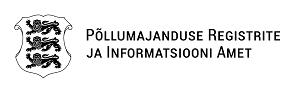 Koostatud Maaeluministeeriumi 25.11.2015 määruse nr 19 „Kalanduspiirkonna kohaliku arengu strateegia rakendamine“ lisas 7  toodud andmete põhjal. Kinnitatud Põllumajanduse Registrite ja Informatsiooni Ameti peadirektori 24.05.2016 käskkirjaga nr 1-12/16/941Taotleja andmed ja kinnitusedTaotleja andmed ja kinnitusedTaotleja andmed ja kinnitusedTaotleja andmed ja kinnitused1.11.1Taotleja nimi1.11.1Registrikood 1.11.1Käibemaksukohustuslaseksregistreerimise number1.11.1Organisatsiooni liik¹1.11.1Põhitegevusala1.11.1Taotleja tüüp²1.11.1Taotleja kuuluvus kontserni äriseadustiku §6 tähenduses /kontserni liige ja registrikood1.11.1Taotleja seotus teiste ettevõtjatega, kes tegutsevad samas kalanduspiirkonnas ja valdkonnas /ettevõtja (-te) nimi ja registrikood1.11.1Taotleja viimase majandusaasta käive1.11.1Töötajate arv (täistööajale arvestatud töötajate arv)1.11.1Taotleja on mikro-, väike-, keskmise suurusega või suurettevõte1.11.1KontaktandmedKontaktandmedKontaktandmed1.11.1Telefon1.11.1e- post1.11.1Veebileht1.11.1Aadress1.21.2Taotleja esindaja / projektijuhi nimi1.21.2Taotleja esindaja / projektijuhi isikukood1.21.2Esinduse alus1.21.2KontaktandmedKontaktandmedKontaktandmed1.21.2Telefon1.21.2e – post1.21.2Aadress1.31.3Taotleja esitab järgmised kinnitusedTaotleja esitab järgmised kinnitusedTaotleja esitab järgmised kinnitusedTaotleja esitab järgmised kinnitused1.3.11.3.1Kinnitan, et taotleja on/ ei ole hankija riigihangete seaduse kohaseltKinnitan, et taotleja on/ ei ole hankija riigihangete seaduse kohaselt1.3.21.3.2Kinnitan, et taotleja  omab tegevuse elluviimiseks Euroopa Parlamendi ja nõukogu määruse (EL) nr 1303/2013 artikli 125 lõike 3 punktis d nimetatud suutlikkustKinnitan, et taotleja  omab tegevuse elluviimiseks Euroopa Parlamendi ja nõukogu määruse (EL) nr 1303/2013 artikli 125 lõike 3 punktis d nimetatud suutlikkust1.3.31.3.3Kinnitan, et taotleja ega taotleja juhatuse liige ei oma osalust töö teinud või teenust osutanud juriidilises isikus ega kuulu töö teinud või teenust osutanud juriidilise isiku juhatusse või nõukokku (vastavalt TMS § 8).Kinnitan, et taotleja ega taotleja juhatuse liige ei oma osalust töö teinud või teenust osutanud juriidilises isikus ega kuulu töö teinud või teenust osutanud juriidilise isiku juhatusse või nõukokku (vastavalt TMS § 8).1.3.41.3.4Kinnitan, et ei saa sama kulu hüvitamiseks, mille kohta taotlen  toetust, raha riigieelarvelistest, Euroopa Liidu või välisabi vahenditestKinnitan, et ei saa sama kulu hüvitamiseks, mille kohta taotlen  toetust, raha riigieelarvelistest, Euroopa Liidu või välisabi vahenditest1.3.51.3.5Projekti kohta on saadud toetust riigieelarvelistest, Euroopa Liidu või välisabi vahenditestProjekti kohta on saadud toetust riigieelarvelistest, Euroopa Liidu või välisabi vahenditest1.3.51.3.5Teave sellele projektile saadud toetuse kohta (abikõlblik kulu ja toetussumma suurus)Teave sellele projektile saadud toetuse kohta (abikõlblik kulu ja toetussumma suurus)1.3.61.3.6Kinnitan, et olen varem riigieelarvelistest, Euroopa Liidu või välisabi vahenditest saadud ja tagasimaksmisele kuulunud summa tagasi maksnud või toetuse tagasimaksmise ajatamise korral tasunud tagasimaksed ettenähtud tähtpäevaks ja summasKinnitan, et olen varem riigieelarvelistest, Euroopa Liidu või välisabi vahenditest saadud ja tagasimaksmisele kuulunud summa tagasi maksnud või toetuse tagasimaksmise ajatamise korral tasunud tagasimaksed ettenähtud tähtpäevaks ja summas1.3.71.3.7Kinnitan, et jälgin Euroopa Parlamendi ja nõukogu määruse (EL) nr 508/2014 artikli 10 lõike 1 punktides c ja d nimetatud nõudeid ega ole pannud toime sama määruse artikli 10 lõikes 3 nimetatud pettustKinnitan, et jälgin Euroopa Parlamendi ja nõukogu määruse (EL) nr 508/2014 artikli 10 lõike 1 punktides c ja d nimetatud nõudeid ega ole pannud toime sama määruse artikli 10 lõikes 3 nimetatud pettust1.3.81.3.8Kinnitan, et taotleja või tema üle valitsevat mõju omava isiku suhtes ei ole algatatud likvideerimis- ega pankrotimenetlustKinnitan, et taotleja või tema üle valitsevat mõju omava isiku suhtes ei ole algatatud likvideerimis- ega pankrotimenetlust1.3.91.3.9Kinnitan kõigi esitatud andmete ja dokumentide õigsust ja kehtivust ning võimaldan neid kontrollida. Kohustun toetuse saamisele järgneval viiel aastal vastama Maaeluministeeriumi ja PRIA järelepärimistele ning küsitluslehtedeleKinnitan kõigi esitatud andmete ja dokumentide õigsust ja kehtivust ning võimaldan neid kontrollida. Kohustun toetuse saamisele järgneval viiel aastal vastama Maaeluministeeriumi ja PRIA järelepärimistele ning küsitluslehtedele1.3.101.3.10Annan nõusoleku kanda minu isikuandmed põllumajandustoetuste ja põllumassiivide registrisse ning kasutada neid toetuse määramisel ja maksmiselAnnan nõusoleku kanda minu isikuandmed põllumajandustoetuste ja põllumassiivide registrisse ning kasutada neid toetuse määramisel ja maksmisel1.3.111.3.11Annan nõusoleku otsuse elektrooniliseks kättetoimetamiseksAnnan nõusoleku otsuse elektrooniliseks kättetoimetamiseks1.3.121.3.12Kinnitan, et teavitan taotlust menetlevat asutust viivitamata taotluses esitatud andmetes toimunud muudatusest või ilmnenud asjaolust, mis võib mõjutada taotluse kohta otsuse tegemistKinnitan, et teavitan taotlust menetlevat asutust viivitamata taotluses esitatud andmetes toimunud muudatusest või ilmnenud asjaolust, mis võib mõjutada taotluse kohta otsuse tegemist1.3.131.3.13Kinnitan, et olen teadlik kulu abikõlblikkust tõendavate dokumentide ja muude tõendite säilitamise nõudest ning toetuse objekti tähistamise ning Euroopa Liidu osalusele viitamise nõudestKinnitan, et olen teadlik kulu abikõlblikkust tõendavate dokumentide ja muude tõendite säilitamise nõudest ning toetuse objekti tähistamise ning Euroopa Liidu osalusele viitamise nõudestTaotluse allkirjastaja nimiKuupäevTaotluse allkirjastaja isikukoodAllkiri2Taotleja andmedTaotleja andmedTaotleja andmedTaotleja andmedTaotleja andmedTaotleja andmedTaotleja andmedTaotleja andmedTaotleja andmedTaotleja andmedTaotleja andmedTaotleja andmedTaotleja andmedTaotleja andmed2.1Taotleja kahe viimase aasta toodangunäitajad või püügiandmed Taotleja kahe viimase aasta toodangunäitajad või püügiandmed Taotleja kahe viimase aasta toodangunäitajad või püügiandmed Taotleja kahe viimase aasta toodangunäitajad või püügiandmed 2.1Tulundusühistu  liikmete nimekiri koos liikmete viimase majandusaasta käibe ja töötajate arvugaTulundusühistu  liikmete nimekiri koos liikmete viimase majandusaasta käibe ja töötajate arvugaTulundusühistu  liikmete nimekiri koos liikmete viimase majandusaasta käibe ja töötajate arvugaTulundusühistu  liikmete nimekiri koos liikmete viimase majandusaasta käibe ja töötajate arvuga2.1Mittetulundusühingu liikmete nimekiri ja liikmete tegevusaladMittetulundusühingu liikmete nimekiri ja liikmete tegevusaladMittetulundusühingu liikmete nimekiri ja liikmete tegevusaladMittetulundusühingu liikmete nimekiri ja liikmete tegevusalad2.2Andmed kavandatava projekti kohtaAndmed kavandatava projekti kohtaAndmed kavandatava projekti kohtaAndmed kavandatava projekti kohtaAndmed kavandatava projekti kohtaAndmed kavandatava projekti kohtaAndmed kavandatava projekti kohtaAndmed kavandatava projekti kohtaAndmed kavandatava projekti kohtaAndmed kavandatava projekti kohtaAndmed kavandatava projekti kohtaAndmed kavandatava projekti kohtaAndmed kavandatava projekti kohtaAndmed kavandatava projekti kohta2.2.1Projekti nimetusProjekti nimetusProjekti nimetusProjekti nimetus2.2.1Projekti eesmärkProjekti eesmärkProjekti eesmärkProjekti eesmärk2.2.1Projekti elluviimise aegProjekti elluviimise aegProjekti elluviimise aegProjekti elluviimise aegAlguskuupäev (pp.kk.aa)Alguskuupäev (pp.kk.aa)Alguskuupäev (pp.kk.aa)Alguskuupäev (pp.kk.aa)Alguskuupäev (pp.kk.aa)Lõppkuupäev (pp.kk.aa)Lõppkuupäev (pp.kk.aa)Lõppkuupäev (pp.kk.aa)Lõppkuupäev (pp.kk.aa)Lõppkuupäev (pp.kk.aa)2.2.1Kavandatava investeeringu asukoht.Ehitamise korral maa katastrinumber (-id), maa ja hoone kasutusõigusKavandatava investeeringu asukoht.Ehitamise korral maa katastrinumber (-id), maa ja hoone kasutusõigusKavandatava investeeringu asukoht.Ehitamise korral maa katastrinumber (-id), maa ja hoone kasutusõigusKavandatava investeeringu asukoht.Ehitamise korral maa katastrinumber (-id), maa ja hoone kasutusõigus2.3Projekti eelarveProjekti eelarveProjekti eelarveProjekti eelarveProjekti eelarveProjekti eelarveProjekti eelarveProjekti eelarveProjekti eelarveProjekti eelarveProjekti eelarveProjekti eelarveProjekti eelarveProjekti eelarveTaotletava toetuse määrTaotletava toetuse määrTaotletava toetuse määrAbikõlbliku kulu sisuAbikõlbliku kulu sisuAbikõlbliku kulu sisuAbikõlbliku kulu sisuAbikõlbliku kulu sisuAbikõlblik maksumus ilma käibemaksutaAbikõlblik maksumus ilma käibemaksutaAbikõlblik maksumus koos käibemaksugaAbikõlblik maksumus koos käibemaksugaAbikõlblik maksumus koos käibemaksugaAbikõlblik maksumus koos käibemaksugaTaotletava toetuse suurusTaotletava toetuse suurusOmafinantseeringOmafinantseering2.3.1Kalandustoodete käitlemiseks seadmete, vahendite, tehnoloogilise liini või selle osa soetamine ja paigaldamineKalandustoodete käitlemiseks seadmete, vahendite, tehnoloogilise liini või selle osa soetamine ja paigaldamineKalandustoodete käitlemiseks seadmete, vahendite, tehnoloogilise liini või selle osa soetamine ja paigaldamineKalandustoodete käitlemiseks seadmete, vahendite, tehnoloogilise liini või selle osa soetamine ja paigaldamineKalandustoodete käitlemiseks seadmete, vahendite, tehnoloogilise liini või selle osa soetamine ja paigaldamine2.3.2Kalandustoodete turustamiseks seadmete ja vahendite  soetamine ja paigaldamineKalandustoodete turustamiseks seadmete ja vahendite  soetamine ja paigaldamineKalandustoodete turustamiseks seadmete ja vahendite  soetamine ja paigaldamineKalandustoodete turustamiseks seadmete ja vahendite  soetamine ja paigaldamineKalandustoodete turustamiseks seadmete ja vahendite  soetamine ja paigaldamine2.3.3Kalandustoodete väärindamiseks või turustamiseks vajaliku ehitise ehitamine või uuendamine, sh tehnosüsteemidKalandustoodete väärindamiseks või turustamiseks vajaliku ehitise ehitamine või uuendamine, sh tehnosüsteemidKalandustoodete väärindamiseks või turustamiseks vajaliku ehitise ehitamine või uuendamine, sh tehnosüsteemidKalandustoodete väärindamiseks või turustamiseks vajaliku ehitise ehitamine või uuendamine, sh tehnosüsteemidKalandustoodete väärindamiseks või turustamiseks vajaliku ehitise ehitamine või uuendamine, sh tehnosüsteemid2.3.4Kvaliteedikontrolliks vajalikud seadmed ja vahendid ning nende paigaldamineKvaliteedikontrolliks vajalikud seadmed ja vahendid ning nende paigaldamineKvaliteedikontrolliks vajalikud seadmed ja vahendid ning nende paigaldamineKvaliteedikontrolliks vajalikud seadmed ja vahendid ning nende paigaldamineKvaliteedikontrolliks vajalikud seadmed ja vahendid ning nende paigaldamine2.3.5Tegevuseks vajalikud sõidukidTegevuseks vajalikud sõidukidTegevuseks vajalikud sõidukidTegevuseks vajalikud sõidukidTegevuseks vajalikud sõidukid2.3.6Tootearendusega seotud kuludTootearendusega seotud kuludTootearendusega seotud kuludTootearendusega seotud kuludTootearendusega seotud kulud2.3.7Keskkonnasäästlikud, sh jäätmekäitluseks vajalikud investeeringudKeskkonnasäästlikud, sh jäätmekäitluseks vajalikud investeeringudKeskkonnasäästlikud, sh jäätmekäitluseks vajalikud investeeringudKeskkonnasäästlikud, sh jäätmekäitluseks vajalikud investeeringudKeskkonnasäästlikud, sh jäätmekäitluseks vajalikud investeeringud2.3.8Ehitusjärelevalve kuluEhitusjärelevalve kuluEhitusjärelevalve kuluEhitusjärelevalve kuluEhitusjärelevalve kulu2.3.9Teavitamiskohustuse täitmisega seotud kuluTeavitamiskohustuse täitmisega seotud kuluTeavitamiskohustuse täitmisega seotud kuluTeavitamiskohustuse täitmisega seotud kuluTeavitamiskohustuse täitmisega seotud kulu2.3.10Ettevalmistav töö (määruse §2 lg3 tähenduses)Ettevalmistav töö (määruse §2 lg3 tähenduses)Ettevalmistav töö (määruse §2 lg3 tähenduses)Ettevalmistav töö (määruse §2 lg3 tähenduses)Ettevalmistav töö (määruse §2 lg3 tähenduses)2.3.11Muud kuludMuud kuludMuud kuludMuud kuludMuud kulud2.3.12s.h investeeringud keskkonnasäästlikesse lahendustesses.h investeeringud keskkonnasäästlikesse lahendustesses.h investeeringud keskkonnasäästlikesse lahendustesses.h investeeringud keskkonnasäästlikesse lahendustesses.h investeeringud keskkonnasäästlikesse lahendustesse2.3.13Abikõlblik kulu KOKKUAbikõlblik kulu KOKKUAbikõlblik kulu KOKKUAbikõlblik kulu KOKKUAbikõlblik kulu KOKKU2.42.4.1Projekti elluviimise ja toetuse vajalikkuse põhjendus, hetkeolukorra kirjeldus.Projekti elluviimise ja toetuse vajalikkuse põhjendus, hetkeolukorra kirjeldus.Projekti elluviimise ja toetuse vajalikkuse põhjendus, hetkeolukorra kirjeldus.Projekti elluviimise ja toetuse vajalikkuse põhjendus, hetkeolukorra kirjeldus.Projekti elluviimise ja toetuse vajalikkuse põhjendus, hetkeolukorra kirjeldus.Projekti elluviimise ja toetuse vajalikkuse põhjendus, hetkeolukorra kirjeldus.Projekti elluviimise ja toetuse vajalikkuse põhjendus, hetkeolukorra kirjeldus.Projekti elluviimise ja toetuse vajalikkuse põhjendus, hetkeolukorra kirjeldus.Projekti elluviimise ja toetuse vajalikkuse põhjendus, hetkeolukorra kirjeldus.Projekti elluviimise ja toetuse vajalikkuse põhjendus, hetkeolukorra kirjeldus.Projekti elluviimise ja toetuse vajalikkuse põhjendus, hetkeolukorra kirjeldus.Projekti elluviimise ja toetuse vajalikkuse põhjendus, hetkeolukorra kirjeldus.Projekti elluviimise ja toetuse vajalikkuse põhjendus, hetkeolukorra kirjeldus.Projekti elluviimise ja toetuse vajalikkuse põhjendus, hetkeolukorra kirjeldus.Projekti elluviimise ja toetuse vajalikkuse põhjendus, hetkeolukorra kirjeldus.2.4.2Taotleja kogemus ja tegutsemise aeg kalandus- või vesiviljelussektoris, toodete väärindamisel või turustamisel.Taotleja kogemus ja tegutsemise aeg kalandus- või vesiviljelussektoris, toodete väärindamisel või turustamisel.Taotleja kogemus ja tegutsemise aeg kalandus- või vesiviljelussektoris, toodete väärindamisel või turustamisel.Taotleja kogemus ja tegutsemise aeg kalandus- või vesiviljelussektoris, toodete väärindamisel või turustamisel.Taotleja kogemus ja tegutsemise aeg kalandus- või vesiviljelussektoris, toodete väärindamisel või turustamisel.Taotleja kogemus ja tegutsemise aeg kalandus- või vesiviljelussektoris, toodete väärindamisel või turustamisel.Taotleja kogemus ja tegutsemise aeg kalandus- või vesiviljelussektoris, toodete väärindamisel või turustamisel.Taotleja kogemus ja tegutsemise aeg kalandus- või vesiviljelussektoris, toodete väärindamisel või turustamisel.Taotleja kogemus ja tegutsemise aeg kalandus- või vesiviljelussektoris, toodete väärindamisel või turustamisel.Taotleja kogemus ja tegutsemise aeg kalandus- või vesiviljelussektoris, toodete väärindamisel või turustamisel.Taotleja kogemus ja tegutsemise aeg kalandus- või vesiviljelussektoris, toodete väärindamisel või turustamisel.Taotleja kogemus ja tegutsemise aeg kalandus- või vesiviljelussektoris, toodete väärindamisel või turustamisel.Taotleja kogemus ja tegutsemise aeg kalandus- või vesiviljelussektoris, toodete väärindamisel või turustamisel.Taotleja kogemus ja tegutsemise aeg kalandus- või vesiviljelussektoris, toodete väärindamisel või turustamisel.Taotleja kogemus ja tegutsemise aeg kalandus- või vesiviljelussektoris, toodete väärindamisel või turustamisel.2.4.3Tootmisjääkide käitlemise kirjeldusTootmisjääkide käitlemise kirjeldusTootmisjääkide käitlemise kirjeldusTootmisjääkide käitlemise kirjeldusTootmisjääkide käitlemise kirjeldusTootmisjääkide käitlemise kirjeldusTootmisjääkide käitlemise kirjeldusTootmisjääkide käitlemise kirjeldusTootmisjääkide käitlemise kirjeldusTootmisjääkide käitlemise kirjeldusTootmisjääkide käitlemise kirjeldusTootmisjääkide käitlemise kirjeldusTootmisjääkide käitlemise kirjeldusTootmisjääkide käitlemise kirjeldusTootmisjääkide käitlemise kirjeldus2.4.4Keskkonna- ja energiasäästlike lahenduste kasutuselevõtmine ( kas toetust taotletakse taastuvenergiasse investeeringu tegemiseks, energiasäästlikuma hoone ehitamiseks või uuendamiseks, energiasäästlikuma seadme kasutuselevõtmiseks, tootmisjääkide käitlemiseks, muu (nimetada))Keskkonna- ja energiasäästlike lahenduste kasutuselevõtmine ( kas toetust taotletakse taastuvenergiasse investeeringu tegemiseks, energiasäästlikuma hoone ehitamiseks või uuendamiseks, energiasäästlikuma seadme kasutuselevõtmiseks, tootmisjääkide käitlemiseks, muu (nimetada))Keskkonna- ja energiasäästlike lahenduste kasutuselevõtmine ( kas toetust taotletakse taastuvenergiasse investeeringu tegemiseks, energiasäästlikuma hoone ehitamiseks või uuendamiseks, energiasäästlikuma seadme kasutuselevõtmiseks, tootmisjääkide käitlemiseks, muu (nimetada))Keskkonna- ja energiasäästlike lahenduste kasutuselevõtmine ( kas toetust taotletakse taastuvenergiasse investeeringu tegemiseks, energiasäästlikuma hoone ehitamiseks või uuendamiseks, energiasäästlikuma seadme kasutuselevõtmiseks, tootmisjääkide käitlemiseks, muu (nimetada))Keskkonna- ja energiasäästlike lahenduste kasutuselevõtmine ( kas toetust taotletakse taastuvenergiasse investeeringu tegemiseks, energiasäästlikuma hoone ehitamiseks või uuendamiseks, energiasäästlikuma seadme kasutuselevõtmiseks, tootmisjääkide käitlemiseks, muu (nimetada))Keskkonna- ja energiasäästlike lahenduste kasutuselevõtmine ( kas toetust taotletakse taastuvenergiasse investeeringu tegemiseks, energiasäästlikuma hoone ehitamiseks või uuendamiseks, energiasäästlikuma seadme kasutuselevõtmiseks, tootmisjääkide käitlemiseks, muu (nimetada))Keskkonna- ja energiasäästlike lahenduste kasutuselevõtmine ( kas toetust taotletakse taastuvenergiasse investeeringu tegemiseks, energiasäästlikuma hoone ehitamiseks või uuendamiseks, energiasäästlikuma seadme kasutuselevõtmiseks, tootmisjääkide käitlemiseks, muu (nimetada))Keskkonna- ja energiasäästlike lahenduste kasutuselevõtmine ( kas toetust taotletakse taastuvenergiasse investeeringu tegemiseks, energiasäästlikuma hoone ehitamiseks või uuendamiseks, energiasäästlikuma seadme kasutuselevõtmiseks, tootmisjääkide käitlemiseks, muu (nimetada))Keskkonna- ja energiasäästlike lahenduste kasutuselevõtmine ( kas toetust taotletakse taastuvenergiasse investeeringu tegemiseks, energiasäästlikuma hoone ehitamiseks või uuendamiseks, energiasäästlikuma seadme kasutuselevõtmiseks, tootmisjääkide käitlemiseks, muu (nimetada))Keskkonna- ja energiasäästlike lahenduste kasutuselevõtmine ( kas toetust taotletakse taastuvenergiasse investeeringu tegemiseks, energiasäästlikuma hoone ehitamiseks või uuendamiseks, energiasäästlikuma seadme kasutuselevõtmiseks, tootmisjääkide käitlemiseks, muu (nimetada))Keskkonna- ja energiasäästlike lahenduste kasutuselevõtmine ( kas toetust taotletakse taastuvenergiasse investeeringu tegemiseks, energiasäästlikuma hoone ehitamiseks või uuendamiseks, energiasäästlikuma seadme kasutuselevõtmiseks, tootmisjääkide käitlemiseks, muu (nimetada))Keskkonna- ja energiasäästlike lahenduste kasutuselevõtmine ( kas toetust taotletakse taastuvenergiasse investeeringu tegemiseks, energiasäästlikuma hoone ehitamiseks või uuendamiseks, energiasäästlikuma seadme kasutuselevõtmiseks, tootmisjääkide käitlemiseks, muu (nimetada))Keskkonna- ja energiasäästlike lahenduste kasutuselevõtmine ( kas toetust taotletakse taastuvenergiasse investeeringu tegemiseks, energiasäästlikuma hoone ehitamiseks või uuendamiseks, energiasäästlikuma seadme kasutuselevõtmiseks, tootmisjääkide käitlemiseks, muu (nimetada))Keskkonna- ja energiasäästlike lahenduste kasutuselevõtmine ( kas toetust taotletakse taastuvenergiasse investeeringu tegemiseks, energiasäästlikuma hoone ehitamiseks või uuendamiseks, energiasäästlikuma seadme kasutuselevõtmiseks, tootmisjääkide käitlemiseks, muu (nimetada))Keskkonna- ja energiasäästlike lahenduste kasutuselevõtmine ( kas toetust taotletakse taastuvenergiasse investeeringu tegemiseks, energiasäästlikuma hoone ehitamiseks või uuendamiseks, energiasäästlikuma seadme kasutuselevõtmiseks, tootmisjääkide käitlemiseks, muu (nimetada))2.4.5Toodete tarbijad ja turustamiskanalid, olemasolev turunõudlus, tehtud turu – uuringud.Toodete tarbijad ja turustamiskanalid, olemasolev turunõudlus, tehtud turu – uuringud.Toodete tarbijad ja turustamiskanalid, olemasolev turunõudlus, tehtud turu – uuringud.Toodete tarbijad ja turustamiskanalid, olemasolev turunõudlus, tehtud turu – uuringud.Toodete tarbijad ja turustamiskanalid, olemasolev turunõudlus, tehtud turu – uuringud.Toodete tarbijad ja turustamiskanalid, olemasolev turunõudlus, tehtud turu – uuringud.Toodete tarbijad ja turustamiskanalid, olemasolev turunõudlus, tehtud turu – uuringud.Toodete tarbijad ja turustamiskanalid, olemasolev turunõudlus, tehtud turu – uuringud.Toodete tarbijad ja turustamiskanalid, olemasolev turunõudlus, tehtud turu – uuringud.Toodete tarbijad ja turustamiskanalid, olemasolev turunõudlus, tehtud turu – uuringud.Toodete tarbijad ja turustamiskanalid, olemasolev turunõudlus, tehtud turu – uuringud.Toodete tarbijad ja turustamiskanalid, olemasolev turunõudlus, tehtud turu – uuringud.Toodete tarbijad ja turustamiskanalid, olemasolev turunõudlus, tehtud turu – uuringud.Toodete tarbijad ja turustamiskanalid, olemasolev turunõudlus, tehtud turu – uuringud.Toodete tarbijad ja turustamiskanalid, olemasolev turunõudlus, tehtud turu – uuringud.2.4.6Projekti seos meetme tegevussuuna eesmärgiga ja kohaliku arengu strateegiagaProjekti seos meetme tegevussuuna eesmärgiga ja kohaliku arengu strateegiagaProjekti seos meetme tegevussuuna eesmärgiga ja kohaliku arengu strateegiagaProjekti seos meetme tegevussuuna eesmärgiga ja kohaliku arengu strateegiagaProjekti seos meetme tegevussuuna eesmärgiga ja kohaliku arengu strateegiagaProjekti seos meetme tegevussuuna eesmärgiga ja kohaliku arengu strateegiagaProjekti seos meetme tegevussuuna eesmärgiga ja kohaliku arengu strateegiagaProjekti seos meetme tegevussuuna eesmärgiga ja kohaliku arengu strateegiagaProjekti seos meetme tegevussuuna eesmärgiga ja kohaliku arengu strateegiagaProjekti seos meetme tegevussuuna eesmärgiga ja kohaliku arengu strateegiagaProjekti seos meetme tegevussuuna eesmärgiga ja kohaliku arengu strateegiagaProjekti seos meetme tegevussuuna eesmärgiga ja kohaliku arengu strateegiagaProjekti seos meetme tegevussuuna eesmärgiga ja kohaliku arengu strateegiagaProjekti seos meetme tegevussuuna eesmärgiga ja kohaliku arengu strateegiagaProjekti seos meetme tegevussuuna eesmärgiga ja kohaliku arengu strateegiaga2.4.7Projekti oodatavad tulemused (projekti mõju või muutus tarneahelale, ettevõtte majandustegevusele)Projekti oodatavad tulemused (projekti mõju või muutus tarneahelale, ettevõtte majandustegevusele)Projekti oodatavad tulemused (projekti mõju või muutus tarneahelale, ettevõtte majandustegevusele)Projekti oodatavad tulemused (projekti mõju või muutus tarneahelale, ettevõtte majandustegevusele)Projekti oodatavad tulemused (projekti mõju või muutus tarneahelale, ettevõtte majandustegevusele)Projekti oodatavad tulemused (projekti mõju või muutus tarneahelale, ettevõtte majandustegevusele)Projekti oodatavad tulemused (projekti mõju või muutus tarneahelale, ettevõtte majandustegevusele)Projekti oodatavad tulemused (projekti mõju või muutus tarneahelale, ettevõtte majandustegevusele)Projekti oodatavad tulemused (projekti mõju või muutus tarneahelale, ettevõtte majandustegevusele)Projekti oodatavad tulemused (projekti mõju või muutus tarneahelale, ettevõtte majandustegevusele)Projekti oodatavad tulemused (projekti mõju või muutus tarneahelale, ettevõtte majandustegevusele)Projekti oodatavad tulemused (projekti mõju või muutus tarneahelale, ettevõtte majandustegevusele)Projekti oodatavad tulemused (projekti mõju või muutus tarneahelale, ettevõtte majandustegevusele)Projekti oodatavad tulemused (projekti mõju või muutus tarneahelale, ettevõtte majandustegevusele)Projekti oodatavad tulemused (projekti mõju või muutus tarneahelale, ettevõtte majandustegevusele)2.4.8Projekti oodatavad tulemusnäitajad (loodavad  ja säilitatavad töökohad (täistööajale arvestatud töötajate arv, loodud ettevõtete arv)Projekti oodatavad tulemusnäitajad (loodavad  ja säilitatavad töökohad (täistööajale arvestatud töötajate arv, loodud ettevõtete arv)Projekti oodatavad tulemusnäitajad (loodavad  ja säilitatavad töökohad (täistööajale arvestatud töötajate arv, loodud ettevõtete arv)Projekti oodatavad tulemusnäitajad (loodavad  ja säilitatavad töökohad (täistööajale arvestatud töötajate arv, loodud ettevõtete arv)Projekti oodatavad tulemusnäitajad (loodavad  ja säilitatavad töökohad (täistööajale arvestatud töötajate arv, loodud ettevõtete arv)Projekti oodatavad tulemusnäitajad (loodavad  ja säilitatavad töökohad (täistööajale arvestatud töötajate arv, loodud ettevõtete arv)Projekti oodatavad tulemusnäitajad (loodavad  ja säilitatavad töökohad (täistööajale arvestatud töötajate arv, loodud ettevõtete arv)Projekti oodatavad tulemusnäitajad (loodavad  ja säilitatavad töökohad (täistööajale arvestatud töötajate arv, loodud ettevõtete arv)Projekti oodatavad tulemusnäitajad (loodavad  ja säilitatavad töökohad (täistööajale arvestatud töötajate arv, loodud ettevõtete arv)Projekti oodatavad tulemusnäitajad (loodavad  ja säilitatavad töökohad (täistööajale arvestatud töötajate arv, loodud ettevõtete arv)Projekti oodatavad tulemusnäitajad (loodavad  ja säilitatavad töökohad (täistööajale arvestatud töötajate arv, loodud ettevõtete arv)Projekti oodatavad tulemusnäitajad (loodavad  ja säilitatavad töökohad (täistööajale arvestatud töötajate arv, loodud ettevõtete arv)Projekti oodatavad tulemusnäitajad (loodavad  ja säilitatavad töökohad (täistööajale arvestatud töötajate arv, loodud ettevõtete arv)Projekti oodatavad tulemusnäitajad (loodavad  ja säilitatavad töökohad (täistööajale arvestatud töötajate arv, loodud ettevõtete arv)Projekti oodatavad tulemusnäitajad (loodavad  ja säilitatavad töökohad (täistööajale arvestatud töötajate arv, loodud ettevõtete arv)2.5Taotleja järgmise viie aasta tulude- kulude aruande prognoosTaotleja järgmise viie aasta tulude- kulude aruande prognoosTaotleja järgmise viie aasta tulude- kulude aruande prognoosTaotleja järgmise viie aasta tulude- kulude aruande prognoosTaotleja järgmise viie aasta tulude- kulude aruande prognoosTaotleja järgmise viie aasta tulude- kulude aruande prognoosTaotleja järgmise viie aasta tulude- kulude aruande prognoosTaotleja järgmise viie aasta tulude- kulude aruande prognoosTaotleja järgmise viie aasta tulude- kulude aruande prognoosTaotleja järgmise viie aasta tulude- kulude aruande prognoosTaotleja järgmise viie aasta tulude- kulude aruande prognoosTaotleja järgmise viie aasta tulude- kulude aruande prognoosTaotleja järgmise viie aasta tulude- kulude aruande prognoosTaotleja järgmise viie aasta tulude- kulude aruande prognoosTaotleja järgmise viie aasta tulude- kulude aruande prognoosTaotluse esitamise majandusaastaTaotluse esitamise majandusaastale järgnev kavandata esimene majandus-aastaTaotluse esitamise majandusaastale järgnev kavandata esimene majandus-aastaTaotluse esitamise majandusaastale järgnev kavandata esimene majandus-aastaTaotluse esitamise majandusaastale järgnev kavandata esimene majandus-aastaTaotluse esitamise majandusaastale järgnev kavandata teine majandus-aastaTaotluse esitamise majandusaastale järgnev kavandata teine majandus-aastaTaotluse esitamise majandusaastale järgnev kavandata kolmas majandus-aastaTaotluse esitamise majandusaastale järgnev kavandata kolmas majandus-aastaTaotluse esitamise majandusaastale järgnev kavandata neljas majandus-aastaTaotluse esitamise majandusaastale järgnev kavandata neljas majandus-aastaTaotluse esitamise majandusaastale järgnev kavandata viies majandus-aastaTaotluse esitamise majandusaastale järgnev kavandata viies majandus-aastaTaotluse esitamise majandusaastale järgnev kavandata viies majandus-aasta2.5.1TuludKaupade ja teenuste müükMuudTulud KOKKU2.5.2KuludMajandamiskuludPersonali- ja juhtimiskuludMuudKulud KOKKUTaotluse allkirjastaja nimiKuupäevTaotluse allkirjastaja isikukoodAllkiri